Suisse - Schweiz - SvizzeraEXPORTZERTIFIKATBestätigung der ExportfirmaBestätigung der amtlichen KontrollorganeExportfirma :Exportfirma :Exportfirma :Exportfirma :Ursprungsland :Empfänger :Empfänger :Empfänger :Empfänger :Bestimmungsland :Transportart :Transportart :Transportart :Rechnungs-Nr. :Rechnungs-Nr. :Produktebeschreibung:Produktebeschreibung:Produktebeschreibung:Produktebeschreibung:Produktebeschreibung:Bruttogewicht (kg) :Nettogewicht (kg) :Nettogewicht (kg) :Art und Anzahl Einheiten :Bezeichnung und Nummer des Warenloses :Der Unterzeichnende bestätigt, dass :die oben erwähnten Produkte den gesetzlichen Bestimmungen der Schweiz genügendiese Produkte in der Schweiz frei verkäuflich sinddiese Produkte für den menschlichen Gebrauch geeignet sinddiese Produkte gemäss dem heutigen Stand der Kenntnisse keine Gefahr für die Gesundheit darstellen-	der Betrieb ein System zur Selbstkontrolle etabliert hatDer Unterzeichnende bestätigt, dass :die oben erwähnten Produkte den gesetzlichen Bestimmungen der Schweiz genügendiese Produkte in der Schweiz frei verkäuflich sinddiese Produkte für den menschlichen Gebrauch geeignet sinddiese Produkte gemäss dem heutigen Stand der Kenntnisse keine Gefahr für die Gesundheit darstellen-	der Betrieb ein System zur Selbstkontrolle etabliert hatDer Unterzeichnende bestätigt, dass :die oben erwähnten Produkte den gesetzlichen Bestimmungen der Schweiz genügendiese Produkte in der Schweiz frei verkäuflich sinddiese Produkte für den menschlichen Gebrauch geeignet sinddiese Produkte gemäss dem heutigen Stand der Kenntnisse keine Gefahr für die Gesundheit darstellen-	der Betrieb ein System zur Selbstkontrolle etabliert hatDer Unterzeichnende bestätigt, dass :die oben erwähnten Produkte den gesetzlichen Bestimmungen der Schweiz genügendiese Produkte in der Schweiz frei verkäuflich sinddiese Produkte für den menschlichen Gebrauch geeignet sinddiese Produkte gemäss dem heutigen Stand der Kenntnisse keine Gefahr für die Gesundheit darstellen-	der Betrieb ein System zur Selbstkontrolle etabliert hatDer Unterzeichnende bestätigt, dass :die oben erwähnten Produkte den gesetzlichen Bestimmungen der Schweiz genügendiese Produkte in der Schweiz frei verkäuflich sinddiese Produkte für den menschlichen Gebrauch geeignet sinddiese Produkte gemäss dem heutigen Stand der Kenntnisse keine Gefahr für die Gesundheit darstellen-	der Betrieb ein System zur Selbstkontrolle etabliert hatBeilagen :Beilagen :Beilagen :Beilagen :Beilagen :Name und Funktion :Name und Funktion :Ort :Datum :Unterschrift :Die unterzeichnende amtliche Lebensmittelkontrolle bestätigt, dass alle in der Schweiz in Verkehr gebrachten Lebensmittel und ihre Zutaten gemäss der schweizerischen Lebensmittelgesetzgebung hergestellt sein müssen. Gemäss dieser Gesetzgebung müssen die Lebensmittel nicht nur unter einwandfreien hygienischen Bedingungen hergestellt sein, sondern dürfen keine Substanzen enthalten, welche bezüglich ihrer Eigenschaften oder Mengen ein Gesundheitsrisiko darstellen könnten. In dieser Beziehung steht die Exportfirma unter Kontrolle durch die amtlichen KontrollorganeDie unterzeichnende amtliche Lebensmittelkontrolle bestätigt, dass alle in der Schweiz in Verkehr gebrachten Lebensmittel und ihre Zutaten gemäss der schweizerischen Lebensmittelgesetzgebung hergestellt sein müssen. Gemäss dieser Gesetzgebung müssen die Lebensmittel nicht nur unter einwandfreien hygienischen Bedingungen hergestellt sein, sondern dürfen keine Substanzen enthalten, welche bezüglich ihrer Eigenschaften oder Mengen ein Gesundheitsrisiko darstellen könnten. In dieser Beziehung steht die Exportfirma unter Kontrolle durch die amtlichen KontrollorganeDie unterzeichnende amtliche Lebensmittelkontrolle bestätigt, dass alle in der Schweiz in Verkehr gebrachten Lebensmittel und ihre Zutaten gemäss der schweizerischen Lebensmittelgesetzgebung hergestellt sein müssen. Gemäss dieser Gesetzgebung müssen die Lebensmittel nicht nur unter einwandfreien hygienischen Bedingungen hergestellt sein, sondern dürfen keine Substanzen enthalten, welche bezüglich ihrer Eigenschaften oder Mengen ein Gesundheitsrisiko darstellen könnten. In dieser Beziehung steht die Exportfirma unter Kontrolle durch die amtlichen KontrollorganeDie unterzeichnende amtliche Lebensmittelkontrolle bestätigt, dass alle in der Schweiz in Verkehr gebrachten Lebensmittel und ihre Zutaten gemäss der schweizerischen Lebensmittelgesetzgebung hergestellt sein müssen. Gemäss dieser Gesetzgebung müssen die Lebensmittel nicht nur unter einwandfreien hygienischen Bedingungen hergestellt sein, sondern dürfen keine Substanzen enthalten, welche bezüglich ihrer Eigenschaften oder Mengen ein Gesundheitsrisiko darstellen könnten. In dieser Beziehung steht die Exportfirma unter Kontrolle durch die amtlichen KontrollorganeZuständige Behörde :Zuständige Behörde :Zuständige Behörde :Zuständige Behörde :Nummer Zertifikat :Ort :Datum :Unterschrift und Stempel :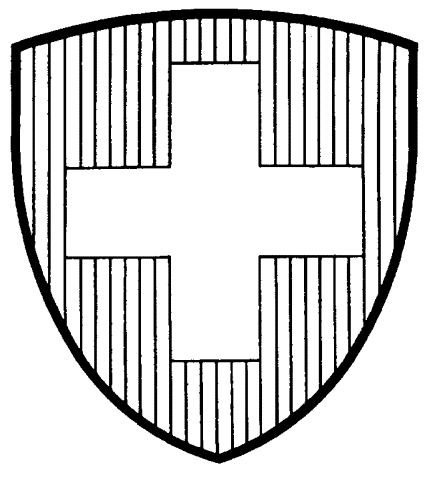 